Essential (E) -Essential to be considered for appointment	Desirable (D) - Beneficial for the successful applicantHow assessed:AF - Application form	SS - Supporting statement	I – Interview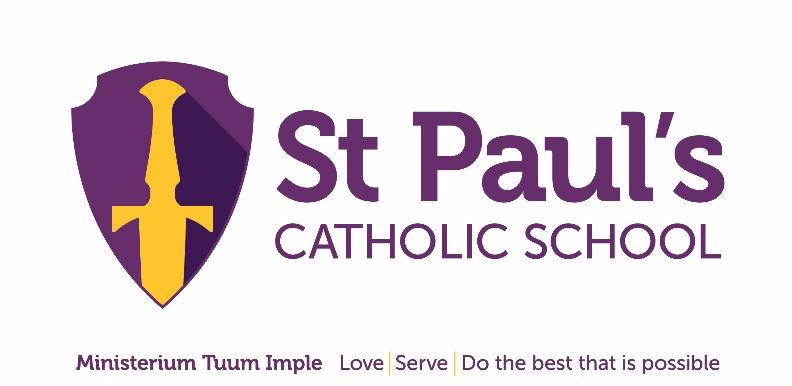 Faculty AdministratorPerson SpecificationCriteriaEssential/ DesirableHow assessedPersonalExcellent organisational skillsEAFEnthusiasm and high level of integrityEAFThe ability to multi-taskEAFFlexible approach to the working dayEAFManage time and prioritise workloadsEAFA ‘can do’ approach, seeking continuous improvementEAFEstablish and build relationships, both internally and externally with people at all levelsEAFSelf-motivatedEAF/IExcellent customer service skillsEAF/IGood knowledge of business and educationDAF/IExperiencePrevious administrative experienceEAF/SS/ISIMS experienceDAF/SS/IWorking in a pressurised environment and meeting deadlinesEAF/SS/IExperience of Microsoft Office software packagesEAF/SS/IAbility to work on your own initiativeEAF/SS/IWorking in an educational environmentDAF/SS/IQualifications5 A-C grades GCSE including English and Maths (or equivalent)EAF/SS/IHigher education or significant relevant training and qualificationsEAF/SS/ISpecialist knowledge and skillsExcellent oral, written and interpersonal skillsEAF/SS/IAbility to use ICT systems effectively, especially ExcelEAF/SS/IAccurate data entry and an attention to detailEAF/SS/IServiceA commitment to working for the benefit of othersESS/IA commitment to ‘going the extra mile for the pupils in our careESS/I